PROIECTDECIZIE nr. 2/4Din  17 februarie 2022Cu privire la acceptareaunui mijloc de transportÎn conformitate cu prevederile art.14 al Legii nr.436/2006 privind administrația publică locală; art. 18 al Legii nr. 100/2017 privind actele normative, art. 9 alin (1), (2) al Legii nr.121/2007 privind administrarea şi deetatizarea proprietăţii publice; Legea nr. 523/1999 cu privire la proprietate publică a unităţii administrativ-teritoriale cu modificările şi completările ulterioare; Regulamentului cu privire la modul de transmitere a bunurilor proprietate publică  aprobrat prin HG nr.901/2015; scrisoarea  Procuraturii Generale nr. 1-1d/22-17 din 31.01.2022, având avizul Comisiei consultative de specialitate, Consiliul or. Anenii Noi,DECIDE:	1. Se acceptă transmiterea din proprietatea public a statului (gestiunea Procuraturii Generale) în proprietatea public a or. Anenii Noi , cu titlul gratuit, a  mijlocului de transport – Automobilul marca TOYOTA, model Camray, numărul caroseriei JTNBK40K603032229, numărul motorului 0403545, anul producerii 2007 (CPG007).	2. Procedura de transmitere se va efectua conform Regulamentului cu privire la modul de transmitere a bunurilor proprietate public.	3. Se deleghează în componenţa comisiei de transmitere următoarele persoane:- _________________________-_________________________	4. Prezenta decizie se aduce la cunoştinţă publică prin plasarea în Registrul de Stat al Actelor Locale, pe pag web şi panoul informativ al instituţiei.	5. Prezenta decizie, poate fi notificată autorității publice emitente de Oficiului Teritorial Căușeni al Cancelariei de Stat în termen de 30 de zile de la data includerii actului în Registrul de stat al actelor locale.	6. Prezenta decizie, poate fi contestată de persoana interesată, prin intermediul Judecătoriei Anenii Noi, sediul Central (or. Anenii Noi, str. Marțișor nr. 15), în termen de 30 de zile de la comunicare.	7. Controlul asupra executării prezentei decizii se atribuie dlui Maţarin A., primar.Președintele ședinței:                                                                      __________________                                          Contrasemnează: Secretar interimar al Consiliului orășenesc                                                     R. Melnic                     Votat: pro -   vontra -   abţinut - CONSILIUL ORĂŞENESCANENII NOI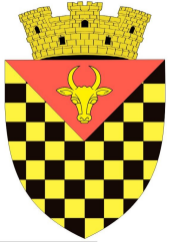             ГОРОДСКОЙ СОВЕТ                 АНЕНИЙ НОЙMD 6501 or. Anenii Noi, str. Suvorov, 6 tel/fax 026522108, consiliulorasenesc@gmail.comMD 6501, г.Анений Ной, ул.Суворов, 6 тел/факс 026522108,consiliulorasenesc@gmail.comMD 6501, г.Анений Ной, ул.Суворов, 6 тел/факс 026522108,consiliulorasenesc@gmail.com